Publicado en Barcelona el 10/07/2019 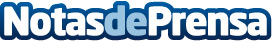 AleaSoft: Fotovoltaica y autoconsumo, las dos palabras más mencionadas en la primera mitad de 2019AleaSoft repasa en dos artículos los temas más importantes y que más han aparecido en las noticias del sector y mercados de la energía durante los primeros seis meses de 2019 en España y Europa. En este primer artículo, se analizan las noticias sobre los dos principales temas de esta primera mitad de año, muy relacionados entre sí: fotovoltaica y autoconsumo. En un próximo artículo se analizarán los temas relacionados con los mercados eléctricos europeos y los principales factores que afectan al precioDatos de contacto:Alejandro Delgado900 10 21 61Nota de prensa publicada en: https://www.notasdeprensa.es/aleasoft-fotovoltaica-y-autoconsumo-las-dos Categorias: Internacional Nacional Industria Téxtil Sector Energético http://www.notasdeprensa.es